 Basın Bülteni                    			                                                               Ekim  2018                       Yüksek stresli bir yaşam tarzınınSizi 3,5 yaş kadar daha yaşlı gösterdiğini biliyor muydunuz?Hızlı tempolu toplumumuz, kortizol gibi stres hormonlarını harekete geçirerek vücudumuza yorgunluk verir. Cildimizde nemsizliğe, ton farklılıklarına, pürüzlere ve derin mimik çizgilerine neden olur. Stresi yönetmenin en iyi yolu dengedir. Bu nedenle Revitalixir Recovery Serum ( Canlandırıcı Onarıcı Serum) stresin gözle görülür etkilerini yöneterek, cildin yorgunluğunu en aza indirmek ve cildi canlılığı yenilemek için rahatlatıcı ve canlandırıcı özler içeren dengeleyici bir karışımla formüle edilmiştir. 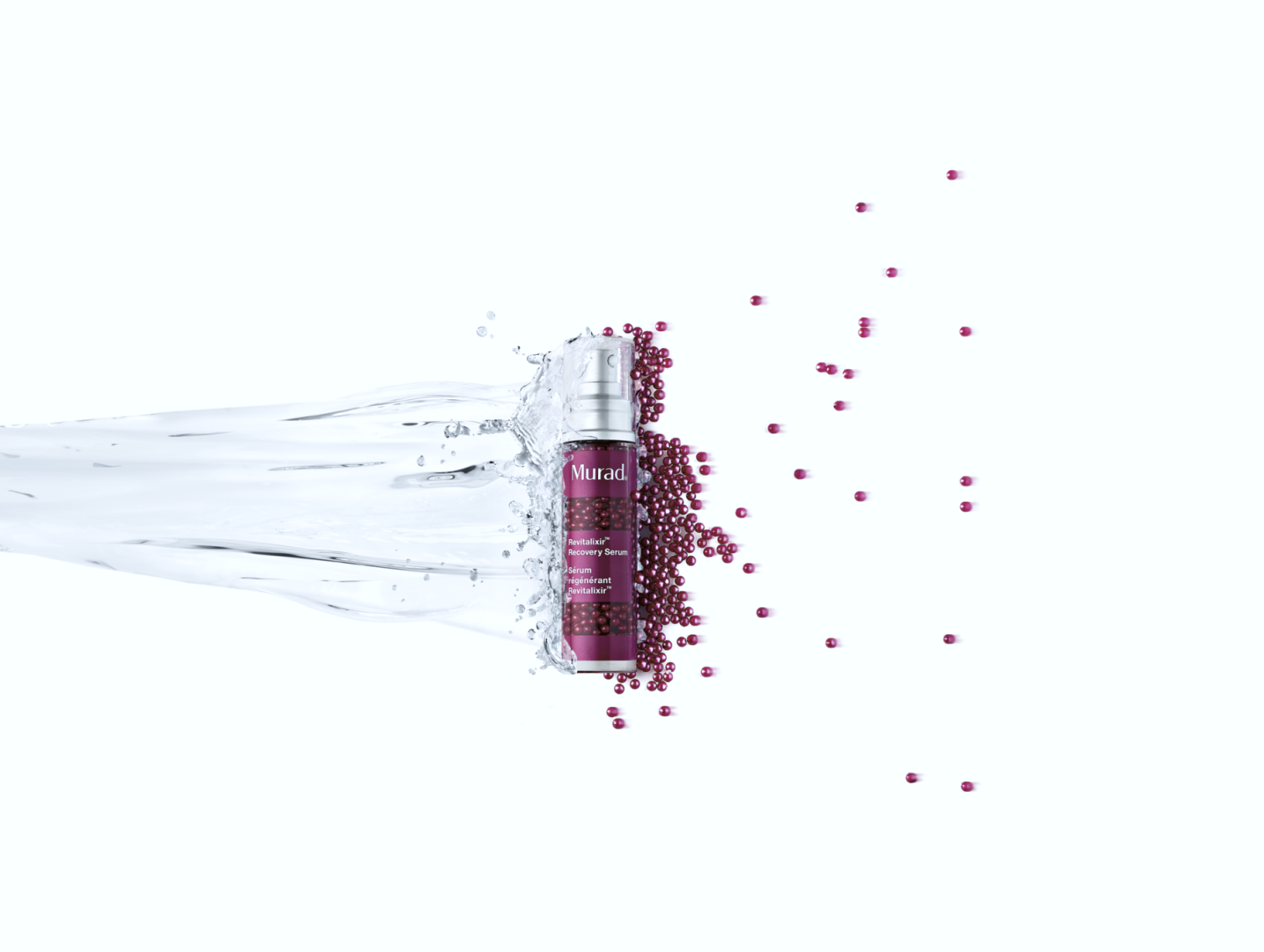 Matlık, Nemsizlik, Şişkinlik ,İnce Çizgi ve Kırışıklık problemi olan tüm cilt tipleri için uygun olan Revitalixir Recovery Serum ( Canlandırıcı Onarıcı Serum) özel olarak geliştirilen ince kürecikleri ile strese  bağlı yaşlanma belirtilerinin görünümünü azaltmaya ve cildi rahatlatıp anında canlandırmaya yardımcı  olur.İçeriğindeki ,Kenevir ve Hyalünorik Asit ile cildi nemlendirir yumuşatırken, Dişotu özü bebeksi bir pürüzsüzlük sağlar.  Avustralya Çiviti, Koyu renk halka ve kızarıklık görünümünü azaltmaya,Nöropeptitler, Mimik çizgilerinin görünümünü azaltmaya,Kafein, Göz çevresindeki şişkinliği azaltmaya,Nikotinik asit, Cilt dokusunu iyileştirmeye yardımcı olur.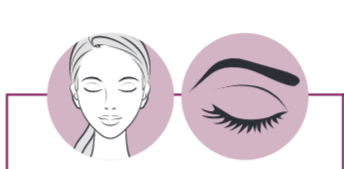 Kullanım Şekli:Günde 2 defa temizleme ve tonikleme işleminden sonra yüz, boyun ve göz çevresine ince bir tabaka halinde uygulayınız. Hem yüz hem göz çevresi için kullanıma uygundurRevitalixir Recovery Serum ( Canlandırıcı Onarıcı Serum) : 950 TLYetkili Eczaneler ve guzellikburada.com’da